                                                                                      TURNIEJ PIŁKI HALOWEJ ORLIKÓW 2006                                         20.11.2016 GODZ.11:00 HALA GRODKÓW                                                  W TURNIEJU WEZMĄ UDZIAŁ DRUŻYNY                                                                                                      GZ LZS GRODKÓW                                  SWORNICA CZARNOWĄSY                              FORZA WROCŁAW                                                                 ORLIK PRUDNIK                                CZARNI OTMUCHÓW                                           SOKÓŁ MARCINKOWICE                                                                               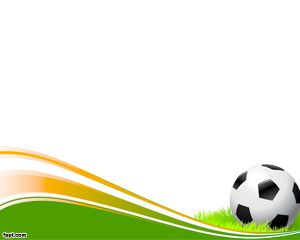 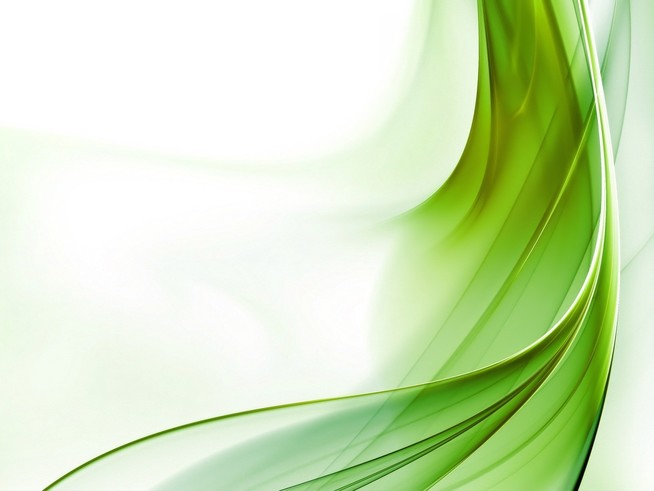 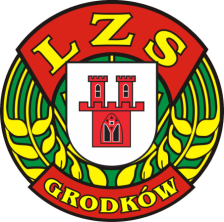 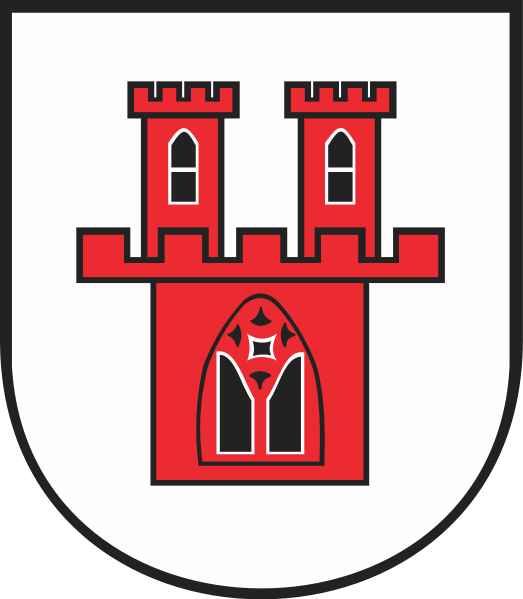 ORGANIZATOR TURNIEJU GZ LZS GRODKÓW                                                                                                                                                                                                                                                                                                                                                                                           .                                                                                                                                                                                                                                   .                                         .                  .                                                                                           .                                                                       .                                                                  .     . 